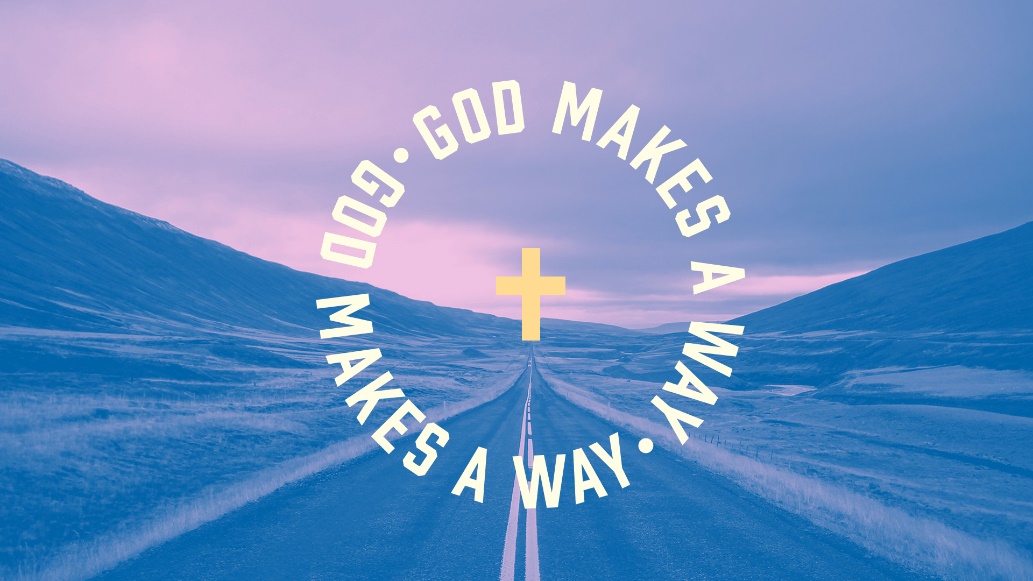 Make the Most of the MomentRead Luke 24:13-24.  What are the circumstances of these travelers on the road to Emmaus? What do they assume about Jesus? (verse 21)?Read Luke 24:25-30. What does Jesus do to help the men see things differently? What is the result (verse 31)?Read Luke 24:33-35.  How has the outlook of the men from Emmaus changed?Give an example of how God has changed your thinking about your circumstances. How did it happen?     